HRVATSKI JEZIK 27.i 28.4. – 2 sata S obzirom da je sadržaj planiran za 2 dana, molim vas da odrađujete 2 dana, kao i uvijek. Svha je višestruka, a vi je znate. Najprije treba naučiti, gradivo treba sjesti, utvditi, provježbati ( ja to njima kažem prespavati ) da bi se tek onda sa sigurnošću moglo reći hoćemo li ga kvalitetno primjenjivati.Veliko početno slovo u imenima goraUdžbenik iz jezika str. 52. i 53.Uzmi u ruke zemljovid središnje Hrvatske. Pronađi i pokaži, te pročitaj imena nekih gora. Koju si boju na zemljovidu tražio ? Zašto ? Koju uzvisinu vidiš ako se sa svog stajališta okreneš prema jugu?Pogledaj zemljovid RH na kojem su označene neke uzvisine – brežuljci , gore, planine. Pročitaj njihova imena. Što si primijetio, kakvim su slovom napisana ta imena ? A ako se naziv sastoji od više riječi?Zapis u bilježnicu :VELIKO POČETNO SLOVO U IMENIMA GORAVelebitMedvednicaPapukKrndijaŽumberačka goraMoslavačka goraU imenima gora samo prvu riječ pišemo velikim početnim slovom.U našem pravopisu postoje i iznimke, pa tako zapamti : Velika Kapela  /  Mala KapelaNakon prijepisa, u bilježnicu riješi zadatke na dnu 53.str. ( dječačić s olovkom )Zadatak : riješi 74.i 75. str. Izvadak iz pravopisa za objašnjenje pisanja Velike I Male Kapele. ( objašnjenje, ne prepisivati )Pri pisanju svih ostalih višerječnih imena velikim se početnim slovom uvijek piše samo prva riječ višerječnoga imena te one riječi koje su i same ime te se i samostalno, kad nisu sastavnica kojega višerječnog imena, pišu velikim početnim slovom, npr. u imenu planine Velika Kapela riječ Kapela piše se velikim početnim slovom jer je samostalno ime planinskoga masiva u Gorskome kotaru i Lici, u imenu planinskoga masiva Julijske Alpe riječ Alpe piše se velikim početnim slovom jer su Alpe samostalno ime planinskoga sustava. 2.sat 	Jesi li čuo za HGSS? 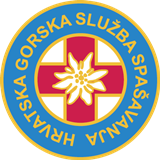 Planinari ili istraživači i ljubitelji planina često doživljavaju nezgode i HGSS ih spašava. Za planinare su posebno interesantni Velebit, Biokovo………Napiši u bilježnicu imena svih uzvisina našem zavičaju.Zatim na glas izreci kako pišemo imena gora. Zadatak : Riješi  zadatak ispod u bilježnicu.VJEŽBA –veliko slovoza božić su željko iz gornje murvice i jure iz donjeg zemunika bili u slavonskom brodu. svakoga dana prolazili su preko kamenog trga i trga tina ujevića do rijeke save. u ulici josipa bana jelačića živi njihov prijatelj mate anić. on je učenik trećeg razreda osnovne škole miroslava krleže. u slobodno vrijeme čitali su jutarnji list . sada je mate kod njih. posjetili su planinu velebit, rijeku zrmanju, vransko jezero i otok ugljan. sutra će posjetiti zadar. šetat će širokom ulicom do zelenog  trga. posjetit će narodni muzej  i filozofski fakultet. navečer će s obale kneza trpimira gledati čudesnu svjetlost koja predstavlja planete veneru i jupiter.  Kad završiš pošalji sve urađeno u ova dva dana svojoj učiteljici.Neki vole učiti uz igrica.  Zato otvorite slijedeće poveznice. (CIlj je znati, a metode učenja mogu biti različite.)https://wordwall.net/hr/resource/1158001/hrvatski-jezik/veliko-po%c4%8detno-slovo-u-imenima-voda-i-gorahttps://wordwall.net/hr/resource/320104/hrvatski-jezik/veliko-po%c4%8detno-slovo-u-imenima-gorahttps://wordwall.net/hr/resource/784563/hrvatski-jezik/veliko-slovo-u-imenima-mjestavodagora-i-planinahttps://wordwall.net/hr/resource/1329485/hrvatski-jezik/veliko-po%c4%8detno-slovo-u-pisanju-imena-voda-i-gora